Kindergarten, Quarter 3 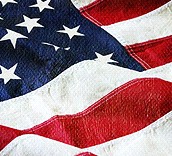 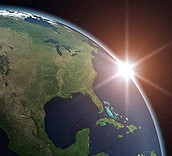 Formative AssessmentThis assessment is meant to measure progress towards the following standards:  RI.K.2 With prompting and support, identify the main topic and retell key details of a text.RI.K.4 With prompting and support, ask and answer questions about unknown words in a text. Directions for Giving the Assessment:Read the passage to the students.  After reading it through the first time, have students use the 1st box to draw and/or write about the main topic.  Read the passage two or three more times as needed.  After providing time for students to draw/write the main topic, have students draw/write at least two key details from the text.  Students should place the key details in the small boxes on the bottom half of the page.As students draw and/or write about the main topic, circulate around the room individually asking student what “main topic” means.  Students should say that the main topic is “what the book is about.”  If student answers correctly, check “yes” in the teacher box on the student’s paper.  Ask students what “key details” are/means.  Students should say that the key details are the “most important information about the main topic.”  If the student answers correctly, check “yes” in the teacher box. Draw and/or write the main topic.Draw and/or write two key details from the text.Draw and/or write the main topic.Draw and/or write two key details from the text.